Collège Jean-Claude Chabanne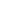 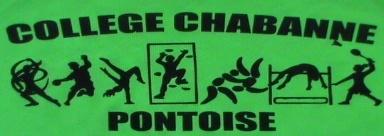 10 impasse Jean-Claude Chabanne95300 PONTOISETél : 01 30 32 51 00 0950894f@ac-versailles.frJe soussigné(e)…………………………………………………………………………………………………………………………………… autorise (nom, prénom de l’élève, classe) ……………………………………………………………………………………………à participer à la journée au Golf de l’Hermitage (UNSS), le mercredi 9 juin de 8h30 à 16h30.                              Le départ, comme le retour se feront au Collège. Tenue de sport exigée avec un rechange.Pensez à prendre votre repas  !Fait à …………………………………………….								Le ………………………………………………….Signature du parent ou du responsable légal : Collège Jean-Claude Chabanne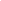 10 impasse Jean-Claude Chabanne95300 PONTOISETél : 01 30 32 51 00 0950894f@ac-versailles.frJe soussigné(e)…………………………………………………………………………………………………………………………………… autorise (nom, prénom de l’élève, classe) ……………………………………………………………………………………………à participer à la journée au Golf de l’Hermitage (UNSS), le mercredi 9 juin de 8h30 à 16h30.                              Le départ, comme le retour se feront au Collège. Tenue de sport exigée avec un rechangePensez à prendre votre repas  !								Fait à …………………………………………….								Le ………………………………………………….Signature du parent ou du responsable légal : 